В соответствии c постановлениями администрации муниципального района «Печора» от 13.01.2021 № 10 «О выводе из эксплуатации котельной № 41, распложённой по адресу: Республика Коми, г. Печора, п. Белый Ю, ул. Лесная, д. 5, и подключенной к ней тепловой сети, объектов и инженерных сетей водоснабжения и водоотведения» и от 09.09.2021 № 1032 «О выводе из эксплуатации котельной № 58, расположенной по адресу: Республика Коми, г. Печора, п. Косью, ул. Привокзальная, д. 4, и подключенной к ней тепловой сети, объектов и инженерных сетей водоснабжения и водоотведения» администрация ПОСТАНОВЛЯЕТ:1. Внести в постановление администрации МР «Печора» от 18.06.2015 г. № 678 «О присвоении статуса единой теплоснабжающей организации на территории МО МР «Печора» следующие изменения:1.1. Пункт 1.3. постановления изложить в следующей редакции:«1.3. Печорскому филиалу АО «Коми тепловая компания» в зоне действия котельных №№ 5, 7, 9, 11, 21, 22, 23, 25, 26, 31, 33, 42, 45, 49, 51, 53, 54, 56, 57, 60, котельная пст. Зеленоборск».2. Настоящее постановление подлежит размещению на официальном сайте администрации муниципального района «Печора».И.о. главы муниципального района-руководителя администрации                                                                        А.Ю. КанищевАДМИНИСТРАЦИЯ МУНИЦИПАЛЬНОГО РАЙОНА «ПЕЧОРА»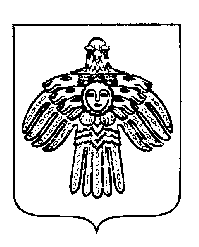  «ПЕЧОРА»  МУНИЦИПАЛЬНÖЙ  РАЙОНСААДМИНИСТРАЦИЯ ПОСТАНОВЛЕНИЕ ШУÖМПОСТАНОВЛЕНИЕ ШУÖМПОСТАНОВЛЕНИЕ ШУÖМ« 06 » октября 2021 г.г. Печора,  Республика Коми               № 1273.  О внесении изменений в постановление администрации МР «Печора» от 18.06.2015 г. № 678 «О присвоении статуса единой теплоснабжающей организации на территории МО МР «Печора»